PENGUMUMANHal : PENGUMPULAN LAPORAN PPL UNTUK PP PPL & PKLLaporan PPL dalam bentuk softcopy dan hardcopyLaporan dalam bentuk softcopy :Laporan PPL merupakan laporan individu  tetapi untuk dikumpulkan di Pusat Pengembangan PPL dan PKL dalam satu CD/DVD setiap sekolah/lembaga/instansi yang terdiri dari beberapa file sejumlah mahasiswa dalam format PDFIsi file PDF terdiri dari : cover, lembar pengesahan, isi laporan lengkap, dan lampiran Laporan dalam bentuk hardcopy :Abstrak/resume, Lembar Pengesahan, Matrik kegiatan untuk tiap mahasiswa dijadikan satu (dijilid) sesuai dengan lokasi PPL.Warna sampul hardcopy dan sampul cd/dvd softcopy :Laporan untuk DPL PPL dan Sekolah/Lembaga/Instansi disesuaikan dengan buku Panduan PPL Batas waktu pengumpulan 2 Minggu setelah penarikan.Contoh sampul hardcopy :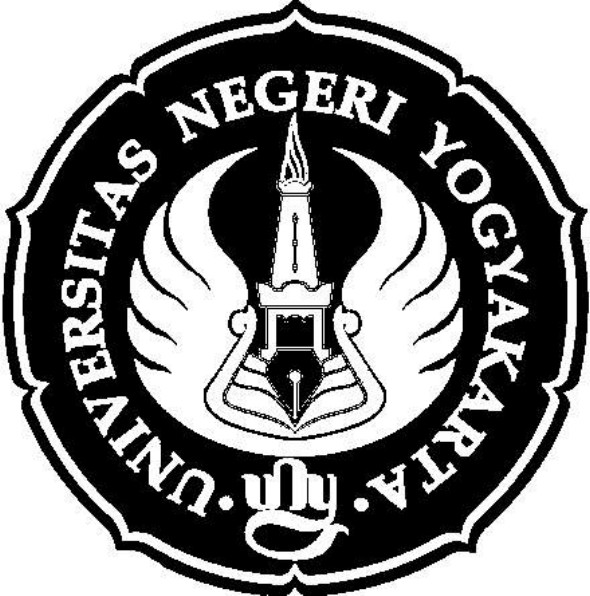 Contoh sampul softcopy :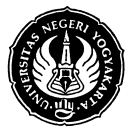 KEMENTERIAN PENDIDIKAN DAN KEBUDAYAANUNIVERSITAS NEGERI YOGYAKARTALEMBAGA PENGEMBANGAN DAN PENJAMINAN MUTU PENDIDIKANAlamat : Kampus Karangmalang, Yogyakarta 55281 Telp. (0274) 548204LokasiWarnaLokasiWarnaKota YogyaPutihKab. MagelangBiru MudaBantulMerah HatiKota MagelangBiru TuaSlemanHijau MudaPurworejoMerah MudaKulon ProgoCoklat TuaKlatenUngu TuaGunung KidulKuning TuaSurakartaKuning Muda